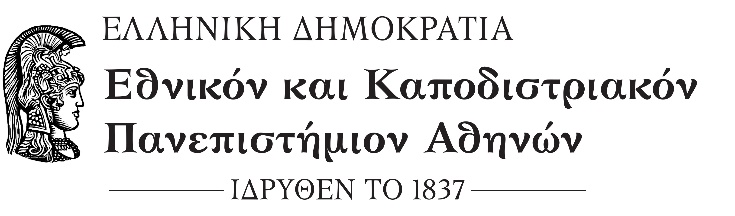 ΣΧΟΛΗ ΘΕΤΙΚΩΝ ΕΠΙΣΤΗΜΩΝΤΜΗΜΑ ΙΣΤΟΡΙΑΣ ΚΑΙ ΦΙΛΟΣΟΦΙΑΣ ΤΗΣ ΕΠΙΣΤΗΜΗΣ           Διεύθυνση: Παν/πολη Ιλίσια Τ.Κ. 157 71           Τηλέφωνο: 210 7275590           Fax: 210 7275530        ΠΡΟΓΡΑΜΜΑ ΜΕΤΑΠΤΥΧΙΑΚΩΝ ΣΠΟΥΔΩΝ« ΙΣΤΟΡΙΑ ΚΑΙ ΦΙΛΟΣΟΦΙΑ ΤΗΣ  ΕΠΙΣΤΗΜΗΣ  ΚΑΙ ΤΗΣ ΤΕΧΝΟΛΟΓΙΑΣ»ΠροκήρυξηΤο Τμήμα Ιστορίας και Φιλοσοφίας της Επιστήμης του Πανεπιστημίου Αθηνών οργανώνει και προσφέρει Πρόγραμμα Μεταπτυχιακών Σπουδών (Π.Μ.Σ.) στο αντικείμενο της Ιστορίας και Φιλοσοφίας της Επιστήμης και της Τεχνολογίας.Το πρόγραμμα αυτό αναμορφώθηκε πρόσφατα, σύμφωνα με τις απαιτήσεις του Ν. 4957/2022. Η χρονική διάρκεια για την απονομή του τίτλου Μ.Δ.Ε. ορίζεται σε τέσσερα (4) εξάμηνα η ελάχιστη και έξι (6) η μέγιστη. Η παρακολούθηση του Προγράμματος προϋποθέτει την καταβολή τέλους φοίτησης συνολικού ύψους εξακοσίων (600) ευρώ (εκατόν πενήντα ευρώ για κάθε εξάμηνο φοίτησης.)Η παρούσα προκήρυξη αφορά την εισαγωγή τριάντα (30), κατ’ ανώτατο όριο, σπουδαστών/σπουδαστριών του προγράμματος για το ακαδημαϊκό έτος 2023 – 2024. Κατά τη διάρκεια των σπουδών τους, οι μεταπτυχιακοί/ές σπουδαστές/σπουδάστριες υποχρεούνται να παρακολουθήσουν επιτυχώς έξι (6) μαθήματα και τέσσερα (4) μαθήματα επιλογής και να εκπονήσουν μεταπτυχιακή εργασία διπλώματος.Στο Π.Μ.Σ. γίνονται δεκτοί πτυχιούχοι πανεπιστημιακών Τμημάτων της ημεδαπής ή Τμημάτων αναγνωρισμένων ομοταγών ιδρυμάτων της αλλοδαπής, καθώς και πτυχιούχοι Τ.Ε.Ι. συναφούς γνωστικού αντικειμένου. (εκκρεμεί το ΦΕΚ Κανονισμού).Ενημερώνουμε ότι το Τμήμα Ιστορίας και Φιλοσοφίας της Επιστήμης του Εθνικού και Καποδιστριακού Πανεπιστημίου Αθηνών απονέμει ετήσιο βραβείο, ύψους 1.000 ευρώ, στη μνήμη της εξαιρετικής ερευνήτριας και πολύτιμης συνεργάτιδας του Τμήματος, Βάνας Γρηγοροπούλου, στην καλύτερη μεταπτυχιακή διπλωματική εργασία που εκπονήθηκε και ολοκληρώθηκε κατά το προηγούμενο ακαδημαϊκό έτος.  http://www.phs.uoa.gr/brabeia-ypotrofies/brabeio-bana-grhgoropoyloy.htmlΔΙΚΑΙΟΛΟΓΗΤΙΚΑ ΥΠΟΨΗΦΙΟΤΗΤΑΣΑίτηση συμμετοχήςΒιογραφικό σημείωμαΣύντομη δήλωση ενδιαφέροντος (μέχρι 2 σελίδες)Φωτοτυπία δύο όψεων της αστυνομικής ταυτότηταςΑντίγραφο πτυχίου ή βεβαίωση περάτωσης σπουδώνΑναλυτική βαθμολογία προπτυχιακών μαθημάτωνΠιστοποιητικό γλωσσομάθειας αγγλικής γλώσσας επιπέδου Β2 ή ανώτερου. Εάν η γλωσσομάθεια δεν πιστοποιείται με δίπλωμα επιπέδου B2 ή ανώτερου, τότε πιστοποιείται με εξέταση που διενεργεί (με τρόπο που ορίζει) η Συντονιστική Επιτροπή.Δύο συστατικές επιστολέςΕπιστημονικές δημοσιεύσεις, εάν υπάρχουνΑποδεικτικά επαγγελματικής ή ερευνητικής δραστηριότητας, εάν υπάρχουνΠιστοποιητικό ελληνομάθειας ή επαρκής, διαπιστωμένη από την Επιτροπή Επιλογής Εισακτέων του ΠΜΣ, γνώση της ελληνικής γλώσσας για αλλοδαπούς υποψήφιους Αναγνώριση ακαδημαϊκού τίτλου σπουδών της αλλοδαπής.Για την κατάθεση της αίτησής σας, χρειάζεται να συνδεθείτε στην «Υπηρεσία ηλεκτρονικής υποβολής αιτημάτων ΕΚΠΑ» eprotocol.uoa.gr και να κάνετε ταυτοποίηση με τους κωδικούς του Taxis.Αφού ολοκληρωθεί η ταυτοποίηση, συνεχίζετε στο πεδίο Α. Αιτήσεις για φοιτητικά θέματα και συγκεκριμένα στην κατηγορία 05. Αιτήσεις Υποψηφιότητας σε Μεταπτυχιακό Πρόγραμμα Σπουδών. Στην ηλεκτρονική αίτηση που εμφανίζεται, συμπληρώνετε τα στοιχεία σας και επισυνάπτετε τα παραπάνω δικαιολογητικά.Η αξιολόγηση του φακέλου υποψηφιότητας και η επιλογή των εισακτέων γίνεται με συνεκτίμηση των ακόλουθων κριτηρίων:-	Βαθμός πτυχίου -	Αξιολόγηση της δήλωσης ενδιαφέροντος-	Συνάφεια του πτυχίου ΑΕΙ και των γνώσεων του υποψηφίου με το γνωστικό αντικείμενο του ΠΜΣ, όπως ορίζεται στο Άρθρο 1-	Γνώση άλλων ξένων γλωσσών -	Επιστημονικές δημοσιεύσεις, συμμετοχή σε συνέδρια-	Σχετική ερευνητική ή επαγγελματική δραστηριότητα-	Κατοχή μεταπτυχιακού ή διδακτορικού διπλώματος-	Προφορική συνέντευξη σε τριμελή επιτροπή οριζόμενη από τη Συντονιστική Επιτροπή εφόσον η συνέντευξη κριθεί απαραίτητη.Η υποβολή δικαιολογητικών θα πραγματοποιηθεί μόνο ηλεκτρονικά από την Τρίτη 13 Ιουνίου 2023 έως την Παρασκευή 8 Σεπτεμβρίου 2023.Πληροφορίες: Γραμματεία Τμήματος Ιστορίας και Φιλοσοφίας της Επιστήμης Τηλ: 210 7275590Πληροφορίες elsavva@phs.uoa.gr. Ιστοσελίδα: https://hpst.phs.uoa.gr/Η Διευθύντρια του Μεταπτυχιακού Προγράμματος Σπουδών Καθηγήτρια Βασιλική Κιντή  210 727 5535email: vkindi@phs.uoa.gr